～夏のしらさわ夢図書館　Let’s!理科読講座～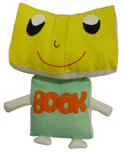 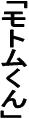 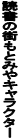 ムシテックワールド（須賀川市）から先生がやってきて、葉っぱのふしぎ、葉脈についてお話を聞いたり、一緒に葉脈標本しおり作りをしたり、科学の本読み聞かせやブックトーク（紹介）をします。夏休みに親子で楽しい体験をしてみましょう！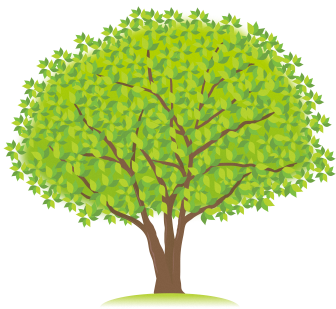 　【日　時】 平成３０年８月５日（日）　１０：００～１１：００　【場　所】 本宮市立しらさわ夢図書館 　　【内　容】　☆葉脈のお話、葉脈標本しおり作り　　　　　　　　　　　　　　　　講師による葉脈についてお話を聞き、親子で葉脈標本しおり作りを体験します。☆科学の絵本の読み聞かせ、ブックトーク　　　　　　　　　関連する科学絵本や植物に関する絵本の読み聞かせ、関連する本の紹介など。☆ムシテックふれあい体験　　　　　　　　ムシテックワールドにある（いる）昆虫・動物たちを実際に触ってみます。　【参加方法】　下記の申込書に必要事項を明記して、７月２０日（金）までに直接しらさわ図書館へお申し込みください。（電話・ＦＡＸでの申し込みも可）【対象・定員】　幼児（年長）～小学生とその保護者　親子２０組　（限定・先着順）　　　　　※定員に達した場合は、締切り日前でも受付けを終了する場合があります。《お問い合わせ先》  しらさわ夢図書館 　 電話４４－２１１２　 Fax４４－４２８４ ・・・・・・・・・・・・・・・　（　キ リ ト リ セ ン　）　・・・・・・・・・・・・・・・・「Ｌｅｔ‘ｓ理科読　葉脈標本しおり作り　」参加申込書申し込み日：平成３０年 　月    日　　　          　　保護者氏名                    ふりがな子どもの名前性 別性 別男　・　女（いずれか○）保育所・幼稚園名学　校　名 保育所・幼稚園　　　　才児小　学　校         　年生 保育所・幼稚園　　　　才児小　学　校         　年生電 話番 号電 話番 号－郵便番号住     所〒　　  －本宮市      字        　　　  番地参加人数内　　訳参加人数内　　訳全員で　（　　　　　）名大人（　）名　　子供（　）名全員で　（　　　　　）名大人（　）名　　子供（　）名